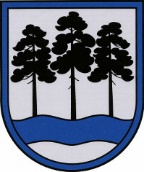 OGRES  NOVADA  PAŠVALDĪBAReģ.Nr.90000024455, Brīvības iela 33, Ogre, Ogres nov., LV-5001tālrunis 65071160, fakss 65071161, e-pasts: ogredome@ogresnovads.lv, www.ogresnovads.lv PAŠVALDĪBAS DOMES SĒDES PROTOKOLA   10.§Par nosacītās cenas apstiprināšanu Ogres novada pašvaldībai piederošajam atsavināmam nekustamam īpašumam – Līčupes iela 11, Līčupe, Mazozolu pag., Ogres nov., un tā pārdošanu par brīvu cenuIepazinusies ar Ogres novada pašvaldības 16.11.2017. lēmumu “Par Ogres novada pašvaldībai piederošās zemes vienības Līčupes iela 11, Līčupe, Mazozolu pag., Ogres nov. atsavināšanu” izveidotās komisijas iesniegto nekustamā īpašuma Līčupes iela 11, Līčupē, Mazozolu pag., Ogres nov. vērtējumu un tajā uzrādīto minētā īpašuma tirgus (objektīvo) vērtību, kā arī  pamatojoties uz “Publiskas personas mantas atsavināšanas likuma” 4.panta ceturtās daļas 3.punktu, 8.panta trešo daļu, 37.panta pirmās daļas 4.punktu un ceturto daļu, kā arī LR likuma “Par pašvaldībām” 21.panta pirmās daļas 17.punktu, LR likuma “Publiskas personas finanšu līdzekļu un mantas izšķērdēšanas novēršanas likuma” 3.panta pirmās daļas 2.punkta noteikumiem,balsojot: PAR – 15 balsis (E.Helmanis, G.Sīviņš, D.Širovs, E.Strazdiņa, A.Purviņa, J.Iklāvs, J.Laizāns, J.Laptevs, E.Bartkevičs, S.Kirhnere, A.Mangulis, Dz.Žindiga, Dz.Mozule, M.Siliņš, J.Latišs), PRET – nav, ATTURAS – nav,Ogres novada pašvaldības dome NOLEMJ:Apstiprināt Ogres novada pašvaldībai piederošā zemes gabala Līčupes iela 11, Līčupe, Mazozolu pag., Ogres nov., ar kadastra Nr.7472 006 0176 (kadastra apzīmējumi 7472 006 0176; 7472 006 0177) un kopējo platību 0,3303 ha  tirgus (objektīvo) vērtību  EUR 1200,00 (Viens tūkstotis divi simti eiro).Atsavināt Ogres novada pašvaldībai piederošo zemes gabalu Līčupes iela 11, Līčupe, Mazozolu pag., Ogres nov., ar kadastra Nr.7472 006 0176 (kadastra apzīmējumi: 7472 006 0176; 7472 006 0177), pārdodot to par tirgus (objektīvo) vērtību EUR 1200,00 (Viens tūkstotis divi simti eiro) nekustamā (būvju)  īpašuma Līčupes iela 11, Līčupē, Mazozolu pag., Ogres nov., kadastra Nr.7472 506 0016,  īpašniecei Genovevai Puķītei.Uzdot Ogres novada pašvaldības Mazozolu pagasta pārvaldes vadītājam Dzintaram Žvīguram pēc šī lēmuma pieņemšanas sagatavot zemes gabala Līčupes iela 11, Līčupe, Mazozolu pag., Ogres nov., pirkuma līgumu un organizēt tā noslēgšanu.Kontroli par lēmuma izpildi uzdot pašvaldības izpilddirektora p.i. Pēterim Špakovskim.(Sēdes vadītāja, domes priekšsēdētāja E.Helmaņa paraksts) Lēmums stājas spēkā 2017.gada 22.decembrīOgrē, Brīvības ielā 33       Nr.162017.gada 21.decembrī